Program: BIG DATA and Database ManagementAdminister, test, and implement computer databases, applying knowledge of database management systems. Coordinate changes to computer databases. May plan, coordinate, and implement security measures to safeguard computer databases.Program Objective: This program is designed to prepare students for Database Management/Big Data Development related positions, such as Information Systems Manager, Management Information Systems Director (MIS Director), Database Administrator (DBA), Database Analyst, and Database Programmer. This comprehensive program covers database modeling (ERD), creating and managing databases (Oracle, Microsoft SQL Server, My SQL, Apache Hadoop platform) to deploy the relational databases, and No SQL database like: MongoDB, Cassandra, HBase Redis cache and ETL processing using: Big Data and Data Warehousing solutions. This program also provides hands on experience on Apache Spark, Pig, Hive, Hue, Zookeeper, HBase and Ganglia. This program has many other courses/ modules covering Business Analysis (BA), Service Oriented Architecture (SOA), Linux, AWS EMR, Data Analytics, Excel Solver, Linear programming, Model development, AWScloud Web Services, Java, and Python (NumPy, Pandas, Machine Learning Analytics Algorithm) programming concepts. The program includes ample labs, quizzes, group discussions/ exercises, project work and internal/ external internship opportunities.Admission Requirements:GED Credit or high School credit or college DiplomaBasic English Communication SkillBasic Computer Skills with prior Computer ExperienceApply for the program enrollment before the enrollment dateProvide application supporting data: Driver License, Transcript, Experience Letter, Recommendation LetterPay the program cost or provide Training cost voucherMaterial: Textbook, Instructor Notes, Source code for projects.Evaluation: Evaluation of project completed in the classroom, 40% Home assignments 20% Project 40% Length of Program / Program Duration: 48 Weeks/ 480 Hours (10 hrs. per week - Theory/Labs/Practice/ In-Class and Simulation Exam)Fees Structure: Tuition – $8000Books – $400Certifications/Tests – $1200(Linux, Oracle, AWS)Other Expenses – $400 (Tools, Software, and Lab Work)REFUND / CANCELLATION POLICYA full refund against the tuition and fees or a credit in a comparable amount against future tuition and fees will be offered to students, who are called for active duty or active service. A full flexibility for re- enrollment and re-application will be offered to these students.For students who cancel their classes from the institution maybe eligible for tuition and fee refund based on the following refund table below:Student must make a written request for the withdrawal and request for the refund. If a student has attended the classes in person or on web or missed the classes prior to the formal request, then these weeks counts will be considered as student has taken the classes and these number of weeks will be used in determining the refund amount.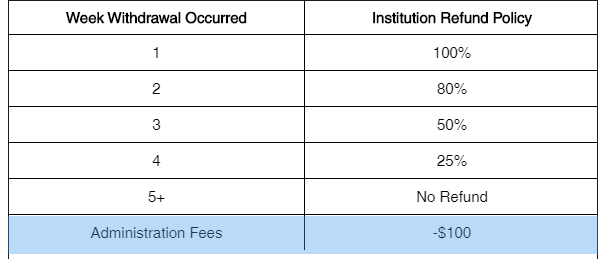 ​If there is a billing balance or outstanding balance, the student may still be liable for unpaid institutional costs as well as any non-institutional costs. The school may deduct an administrative fee $100 from the amount of the total refund.NOTICE TO STUDENTIT Expert System, Inc. is approved to operate by the Private Business and Vocational Schools Division of the Illinois Board of Higher Education.IT Expert System, Inc. is not accredited by a US Department of Education recognized accrediting body. The school does not guarantee transferability of credit and that in most cases, credits or coursework are not likely to transfer to another institution.  COMPLAINTS IF ANY AGAINST THIS INSTITUTION MAY BE REGISTERED WITH THE BOARD OF HIGHER EDUCATION, 1 N Old State Capitol Plaza, Suite# 333, Springfield, IL 62701. The link to the IBHE is www.ibhe.org and the complaints link is www.complaints.ibhe.orgSTUDENT DATA:**Approximate salary ranges from 75K – 120KModule 1: Database (Oracle)Overview:The Oracle PL/SQL language is a flexible procedural extension to SQL and increases productivity, performance, scalability, portability and security. In this course, you will gain the practical knowledge to write PL/SQL programs. You will learn to build stored procedures, design and execute modular applications, and increase the efficiency of data movement.Course Content:PL/SQL fundamentalsDeclaring and anchoring variables to database definitionsFlow control constructsDML commands: Select, Insert, Update, DeleteDDL commands: Create, Alter Tables/Views/SequenceTCL commands: Grant, RevokeJoinsTriggerStored procedureOracle 11g and 12c PL/SQL featuresPL/SQL in Oracle 11gReturning implicit cursor results from stored procedures in Oracle 12cDeclaring local functions within SELECT statements in Oracle 12cData Manipulation TechniquesMaintaining data with DML statementsEmploying the RETURNING INTO clauseSolving the fetch-across-commit problemManaging data retrieval with cursorsImplications of explicit and implicit cursorsSimplifying cursor processing with cursor FOR LOOPsEmbedding cursor expressions in SELECT statementsCursor variablesStrong vs. weak cursor variablesPassing cursor variables to other programsDefining REF CURSORS in packagesDeveloping Well-Structured and Error-Free CodeError handling using EXCEPTIONsPropagation and scope"Retrying" problem transactions with EXCEPTION processingDebugging PL/SQL blocksSimplifying testing and debugging with conditional compilationInterpreting compiler messagesApplying structured testing techniquesBuilding and applying a test bedLeveraging the debugging facilities in SQL DeveloperAchieving Maximum ReusabilityWriting stored procedures and functionsCalling and invoking server-side logicPassing input and output parametersImplementing an autonomous transactionCoding user-written functionsCalling PL/SQL functions from SQLBuilding table-valued functionsDeveloping safe triggersEmploying :OLD and :NEW variablesAvoiding unreliable trigger constructsExploiting schema and database triggersExploiting Complex Data typesCollection typesPL/SQL tables, nested tables, VARRAYsStepping through dense and nonconsecutive collectionsBulk binding for high performanceMoving data into and out of PL/SQL blocksBULK COLLECT INTO and FORALLBULK cursor attributesBULK EXCEPTION handlingInvoking Native Dynamic SQLFinessing the compilerThe EXECUTE IMMEDIATE statementThe RETURNING INTO clauseTypes of dynamic SQLBuilding SQL statements during runtimeAuto generating standard codePackage Tips and TechniquesPackage structure: SPEC and BODYEliminating dependency problemsOverloading for polymorphic effectsEvaluating application frameworksDeclaring and using persistent global variablesModule 2: BIG DATAOverview:Big Data will help to create new career growth opportunities for job seekers and growth for entirely new categories of companies, such as those that aggregate and analyses industry data. Many of these will be companies that sit in the middle of large information flows where data about products and services, buyers and suppliers, consumer preferences and intent can be captured and analyzed. Forward-thinking leaders across sectors should begin aggressively to build their organizations’ Big Data capabilities.Course Content:BIG DATA FoundationDatabase – overview  , Oracle PL/SQL  Data warehouse, ETL [Extract Transform Load]Data Warehouse vs BIG DATABIG DATA – Use cases, Hadoop 1.x vs 2.x overviewOLAP vs OLTPAnalytics - Managerial Decisions Based on DataStatistic OverviewProbably distribution – Monte Carlo (@Risk)Empirical Model  Preparation Forecasting, and Projection Algorithm [R, Excel]Classification, Clustering, Regression AlgorithmDescriptive and Visual Data Analysis [Neo4J]Data SimulationData Reports for C-executivesMachine Learning [Mahout, R]BIG DATA ProgrammingLinux Shell ScriptingR  Programming Python ProgrammingJava – Map ReduceHadoop Map Reduce, Sqoop – data import and exportPrograming with: PIG, Hive  Data Flow Language,  MySQL NoSQLMongoDB, HiveHBASE, Neo4J – Graph DatabaseCassandraZookeeper Storm/Spark – Real time AnalyticsModule 3: Service Oriented ArchitectureCourse Content:SOA overviewSOA design principlesExercise: Case study overviewSOA use of standardsExercise: Demonstration of Web servicesIBM SOA Foundation - product overviewSOA Foundation - governanceExercise: Demonstration of governanceSOA Foundation - modelExercise: Demonstration of service identification and specificationSOA scenarios overviewExercise: Identifying and applying SOA scenarios to the case studySOA Foundation - assemble and deployExercise: Demonstration of service deployment and assembly using SCAService management and securityModule 4: Business Analyst Overview:This course is structured around a series of activities in which you gain practical modeling experience. In the context of a real-world case study, you apply best practices in business requirement gathering, documentation and stakeholder management to help you fulfill your crucial role as a business analyst.Course ContentIntroduction to business analysisThe rationale for business analysisThe development of business analysisThe scope of business analysisThe responsibilities of a business analystCompetencies of the business analyst
•The Business Analysis Maturity Model
• The competencies of a business analystBusiness strategy analysis
•The strategic context
•Strategic analysis techniques
•SWOT analysis
•Implementing strategyThe Business Analysis Process Model
• The lifecycle for business analysis
• Creative problem-solving approach
• Stages of the process model
•Deliverables and techniques for each stageInvestigation techniques
• Interviewing and workshops
• Observationapproaches
• Scenariosandprototyping
• Quantitativeinvestigationtechniques
• Documenting the business situationStakeholder analysis and management
• Categorizing stakeholders
• Analyzing stakeholders
• Stakeholder managementModeling the business system
• Soft systems methodology
• Documenting business situations
• Business perspectives
• Business activity models
• Business events and business rules
• Performance measures
• Gap analysisModeling business processes
• Organizational view of processes
• Value chain and value propositions
• Business process modeling techniques
• Improving business processesGathering the requirements
• Requirements engineering framework
• Actors in requirements engineering
• Requirements elicitation
• Requirements analysis
• Requirements validationDocumenting and managing requirements
• The requirements document
• The requirements catalogue
• Types of requirement
• Managing requirementsModeling requirements
• Modeling functionality
• Modeling data
Delivering the requirements
•Delivering the solution
• Delivery lifecycles – waterfall, V model, incremental, iterativeMaking a business and financial case
• The business case in the project lifecycle
• Identifying options
• Assessing feasibility
• Structure of a business case
• Investment appraisal techniques
• Realizing the benefitsImplementing business changeThe change management processThe emotional impact of changeModule 5:  Linux System Administration Course Content:Installing a Linux operating system and configuring peripheralsPerforming and modifying startup and shutdown processesSetting up and maintaining basic networkingPopulating the system with users and groupsSetting specific file permissions on directories and regular filesPerforming maintenance on file systemsManaging running processesAutomating daily tasksPerforming backups and restoration of filesTroubleshooting system problemsAnalyzing and taking measures to increase system performanceWorking with the X Windows interfaceConfiguring networked file systemsDeploying a working Apache Web server configurationSecuring ServicersProcess optimizationSharing files with a Windows SMB protocolConfiguring DHCP servicesConfiguring DNS servicesImplementing security measuresPython ProgrammingShell ProgrammingEC2 cloud Instance managementModule 6:  AWS Certified DeveloperAmazon Web Services - (AWS) Certification is fast becoming the must have certificate for any IT professional working with AWS. This course is designed to help with AWS Certified Developer Associate (CDA) 2017 Exam. With this course, learner will understand AWS platform form developer perspective. This will introduce and familiarize learners to modern cloud architectures and widely used AWS environment.Course Content:OverviewIdentity Access ManagementSetting up EC2 accountS3 Essentials and configurationCORS configurationBuilding sample applicationDatabase ConceptsDynamoDB and Simple Query ServiceSimple Notification ServiceSimple Workflow ServiceUsing Elastic BeanstalkUsing CloudFormationDNS and RoutingVirtual Private Cloud (VPC) overview and configurationCertification Exam PreparationModule :  7 Software Programming with Java, Python and RData researcher needs to pre-process the large data before they visualize the data and/or find the data patterns, based on data patterns they perform data predictions. Using Java, Python and R programming language, Analyst can write custom user define functions and perform ETL Jobs. Programming skill will help students to automate the data cleansing, processing and transformation logic.Course Content:Java ProgrammingIntroduction to ProgrammingVariable, Data TypesComplex Data TypesConditional Statement (IF, Switch)Loops (For, While, Do While)ArrayFile I/OJava UtilUML [Unified Modeling Language]OOP Concepts [Object Oriented Programming]JDBC [Java Database Connection]ExceptionsThreadPython ProgrammingPython is a general-purpose programming language that is becoming more and more popular for doing data science. Companies worldwide are using Python to harvest insights from their data and get a competitive edge. Unlike any other Python tutorial, this course focuses on Python specifically for data science.Data TypesVariablesString operationsControl StatementsLoopsFunctionsFile operationsNumPy functionsSciPy functionsPandas functionsGraphics functionsR ProgrammingR for Data Analysis will introduce you to data manipulation in R programming. You will learn about analysis, manipulating data and grouping it to prepare the data. You will also learn how to take data you prepared and present it on visualizations. Vector creationData types and StructuresData StatisticsData FrameProgramming Structures, Functions, and Data RelationshipsR FunctionsLinear ProgrammingData AnalysisExploring and Visualizing DataModule 8:  Data AnalyticsData analytics and data science are popular terms, and skills in these areas are in great demand. Data Analytics means apply analytics/rules on data and find/organize Big Data in meaningful form for business users to make data driven decisions. In predictive modeling (also called predictive analytics) we seek to predict the value of a variable of interest (purchase/no purchase, fraudulent/not fraudulent, malignant/benign, amount of spending, etc.) by using "training" data where the value of this variable is known.  Once a statistical model is built with the training data ("trained"), it is then applied to data where the value is unknown.Course Content:Statistics OverviewDescriptive Statistics vs Visual Statistics Data Distribution: Normal, Triangular, Uniform and more@Risk Monte CarloLinear Problem solving using Excel SolverLinear Regression [ANOVA], Correlation, Classification,Product Recommendation Techniques Forecasting/Prediction Techniques/AlgorithmsETL [Extract, Transform, Load] ArchitectureR - Programming for data visualization Visualization tools: Tableau/Weka/Excel Database vs Data Warehouse vs Big DataOLTP vs OLAP use cases Case studies: data volume, velocity, varieties APM [Asset Performance Monitoring] use casesSupervised/Non-supervised learningMachine Learning/Predictive AnalysisHadoop Technology OverviewProject work with [R, Python, MongoDB, Neo4J, @Risk]Module 9: PMP – PMI ACP (Agile Certified Practitioner)Overview:This three-day course provides participants with a solid foundation of the PMI-ACP® exam. During class, participants will be introduced to PMI Agile concepts and practices with banks of sample questions. Additionally, participants will apply agile principles directly to a real-world project taken directly from their industry. Participants will also engage in numerous discussion groups focusing on agile best practices. PMI-ACP is a registered trademark of the Project Management Institute, Inc. 0- Agile MindsetPMI-ACP® Exam New Topic - Agile Mindset1 - PMI-ACP Exam PreparationPMI-ACP® Exam Particulars OverviewPMI-ACP® Exam ParticularsPMI-ACP® Candidate RequirementsPMI-ACP® Candidate FeesPMI-ACP® Exam Application Process
2 - Core Agile ConceptsCore Agile Concepts OverviewTraditional Project Management MethodologiesDrawbacks of Waterfall MethodologiesAgile ApproachEmpirical Process ControlAgile and Traditional Project ManagementChoice of Methodologies/Frameworks3 - The Agile ManifestoThe Agile Manifesto OverviewManifesto ContributorsManifesto ValuesManifesto Principles4 - Common Agile Methodology ElementsCommon Agile Methodology Elements OverviewProject (Product; Release) InitiationAgile PlanningIteration Planning and Executing5 - Project InitiationProject Initiation OverviewDetermine Project Justifications and MetricsProvide Value-Driven DeliveryWrite Project Vision StatementCreate Project CharterIdentify Stakeholders and Leader/CoachForm Project Team6 - Agile Teams and Team SpaceAgile Teams and Team Space OverviewScrum Master/CoachProduct Owner/CustomerTeam Members/Developers (XP)Trackers and TestersOther RolesTeam SpacePhysical Space Recommendations7 - Agile PlanningAgile Planning OverviewDevelop Epics and StoriesCreate StoriesNon-Customer Facing StoriesPersonas and Extreme PersonasStory MapsEstimating StoriesPrioritizing StoriesCreate Product BacklogCreate Product RoadmapConduct Release PlanningCreate Parking Lot8 - Iterations/SprintsIterations/Sprints OverviewVelocity DeterminationIteration Planning MeetingIteration Planning GuidelinesDevelopmentTestingDaily Standup MeetingsProgress TrackingVelocity Tracking9 - Interpersonal Aspects of AgileInterpersonal Aspects of Agile OverviewMethodologies and UncertaintyCoach/Scrum MasterTeam MotivationSoft SkillsEmotional IntelligenceCollaborationNegotiationsActive listeningConflict ResolutionSpeed Leas’ Model of Group ConflictConducting RetrospectivesMindsets of Agile CoachesLeadership StagesKey Coaching Responsibilities10 - Agile MethodologiesAgile Methodologies OverviewXP and Scrum TermsXP Terms and ConceptsXP Primary PracticesXP Corollary PracticesScrumLean Software DevelopmentSeven Principles of LeanSeven Types of MudaResponsibilitiesCore Beliefs of Lean-Agile Software DevelopmentOther Principles of Lean-Agile Software DevelopmentValue Stream MappingLean-Agile Software Development Portfolio ManagementInstitutional Calendar (Program Start and End Date):Institutional Calendar (Program Start and End Date):Institutional Calendar (Program Start and End Date):QuarterDatesEventsFall 2020Wednesday, September 30Fall Quarter BeginsFall 2020Thursday, November 26Thanksgiving BreakFall 2020Saturday, December 12Program Completion CelebrationFall 2020Friday, December 11Fall Quarter EndsFall 2020Monday, December 14 – Saturday, December 26Program / Course EvaluationsWinter 2020Monday, January 6Winter Quarter Begins - Program Orientation DayWinter 2020Monday, January 20Martin Luther King, Jr. DayWinter 2020Friday, March 20Winter Quarter EndsSpring 2020Monday, March 30Spring Quarter BeginsSpring 2020Monday, May 25Memorial DaySpring 2020Saturday, June 06Program Completion CelebrationSpring 2020Friday, June 12Spring Quarter EndsSpring 2020Monday, June 15 –Program / Course EvaluationsSpring 2020Friday, June 19Program / Course EvaluationsSummer 2020Monday, June 22Summer Quarter Begins - Program Orientation DaySummer 2020Saturday, July 4Independence Day HolidaySummer 2020Friday, August 21Summer Quarter EndsFall 2021Wednesday, September 30Fall Quarter BeginsFall 2021Thursday, November 26Thanksgiving BreakFall 2021Saturday, December 12Program Completion CelebrationFall 2021Friday, December 11Fall Quarter EndsFall 2021Monday, December 14 – Saturday, December 26Program / Course EvaluationsProgramParticularsNumbersDatabase AdministrationTotal students enrolled13Database AdministrationNew starts10Database AdministrationTransferred out of program0Database AdministrationGraduated/Completed7Database AdministrationPlaced in field of study6Database AdministrationPlaced in related field1Database AdministrationNot available for placement due to personal reasons0Database AdministrationUnemployed0Database AdministrationGovt/Certification taken/passedNADatabase AdministrationStudent not placed by IT Expert System0